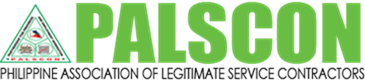         DATA PRIVACY CONSENT/AGREEMENTThe Philippine Association of Legitimate Service Contractors, Inc. (PALSCON)  recognize their responsibilities under the Republic Act No. 10173 (Act), also known as the Data Privacy Act of 2012, with respect to the data they collect, record, organize, update, use, or consolidate from the members. The personal data obtained from this Membership form is encoded and stored within the organization’s authorized information and communications system and will only be accessed by the PALSCON’s authorized personnel. The PALSCON have instituted appropriate organizational, technical and physical security measures to ensure the protection of the Member’s personal data.Furthermore, the information collected shall only be used for the following purposes:Processing of documents related to the membership, i.e. Member’s Information Form and Certificate of membership, under certain conditions as required by law.Announcements / promotions of events, programs, courses and other activities offered / organized by the PALSCON and its partners.Activities pertaining to establishing relations with members.PALSCON shall not disclose the member’s personal information without their consent and shall retain this information over a period of ten years for the effective implementation and management of Membership Activities.MEMBER’S CONSENT:I have read the Organization’s Data Privacy Statement and express my consent for the Philippine Association of Legitimate Service Contractors, Inc. (PALSCON)  to collect, record, organize, update or modify, retrieve, consult, use, consolidate, block, erase or destruct my personal data as part of my information. I hereby affirm my right to be informed, object to processing, access and rectify, suspend or withdraw my personal data, and be indemnified in case of damages pursuant to the provisions of the Republic Act No. 10173 of the Philippines, Data Privacy Act of 2012 and its corresponding Implementing Rules and Regulations._________________________________Signature over Printed Name of MemberDate Signed: ________________________